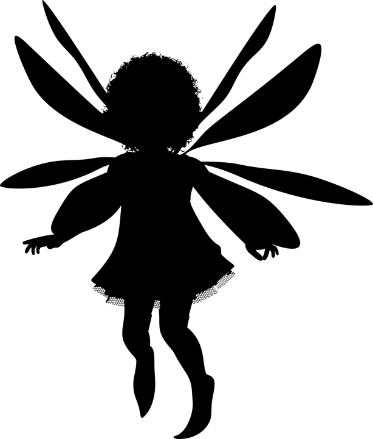 Matematika 4.D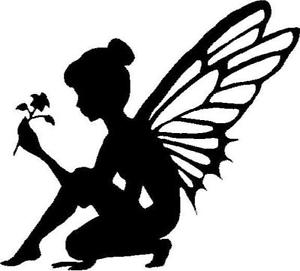 40 + 5 =                            38 – 8 =60 + 7 =                            55 – 50 =5 + 30 =                            76 – 6 =8 + 80 =                            98 – 8 =40 + 20 =                         70 – 60 =54 + 20 =                         63 – 60 =60 + 10 =                         80 – 50 =65 + 20 =                         77 – 40 =30 + 43 =                         98 – 60 =20 + 34 =                         76 – 40 =50 + 30 =                       100 - 60 =40 + 43 =                        87 – 50 =43 + 5 =                       76 – 3 =4 + 33 =                       87 – 6 =3 + 82 =                       68 – 8 =63 + 7 =                      90 – 3 =76 + 3 =                      79 – 5 =55 + 30 =                   76 – 40 =60 + 22 =                   89 – 50 =18 + 30 =                   99 – 90 =26 + 40 =                   65 – 35 =33 + 30 =                   87 – 80 =65 + 4 =                     76 – 4 =62 + 22 =          65 – 35 =33 + 33 =                   76 – 45 =